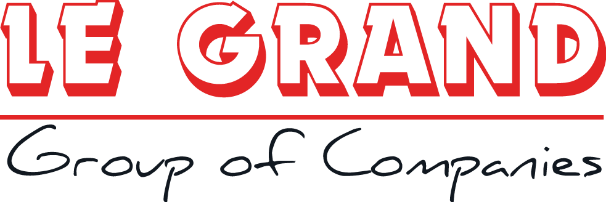      ΠΡΟΓΡΑΜΜΑ ΕΚΔΡΟΜΗΣ ΓΕΝΙΚΟΥ ΛΥΚΕΙΟΥ ΠΟΜΠΙΑΣ1 ΗΜΕΡΑ 14/3/2023  Συγκεντρωση στο  Λυκειο σας και μεταφορα στο Λιμάνι Ηράκλειου . Επιβίβαση στο  πλοίο  των Μινωικών  Γραμμών ,τακτοποίηση στις καμπίνες .Αναχώρηση  για το Λιμάνι του Πειραιά .Διανυκτέρευση εν πλώ. 2Ημέρα 15/3/2023 Αθήνα Άφιξη  στο  Λιμάνι του  Πειραιά νωρίς το πρωί. Αναχώρηση για προγραμματισμενες επισκεψεις που εχετε σχεδιασει με το σχολειο σας. Επιστροφή  στο   ξενοδοχείο .Διανυκτέρευση.3Ημέρα 16/3/2022 ΑθήναΠρωινό στο Ξενοδοχείο. Αναχώρηση  στις   0900  για την Ακρόπολη  Αθηνών .Ξενάγηση  στο Αρχαιολογικό χώρο της Ακρόπολης Μετά το  τέλος της ξενάγησης  θα  ακολουθήσουμε  το πεζόδρομο της  Διονυσίου Αρεοπαγίτου   και θα  βρεθούμε μπροστά στο  Νέο Μουσείο της Ακρόπολης  .Επίσκεψη  στο Νέο Μουσείο της Ακρόπολης. Μετά το  τέλος της  επίσκεψης  ελεύθερος χρόνος  .. Το απόγευμα στις  17:30  αναχώρηση  για το εμπορικό κέντρο The Mall Athens . Eπιστροφή στο  ξενοδοχείο μετά το τέλος της επίσκεψης.17/3  Αθήνα -Ναύπλιο-Πειραιάς. Πρωινό στο  ξενοδοχείο. Αναχώρηση  στις  0900   για  το  Ναύπλιο με  ενδιάμεσους  σταθμούς σε Ισθμό της Κορίνθου και Θέατρο Επιδαύρου.      Στην συνέχεια επίσκεψη στο Παλαμήδι  και το Ναύπλιο. Ελεύθερος χρόνος στην πόλη του Ναυπλίου .Συγκέντρωση   και αναχώρηση   για το Λιμάνι του Πειραιά  στις  17:00.Aφιξη  στο  Λιμάνι του Πειραιά. Επιβίβαση  στο   πλοίο. Τακτοποίηση  στις καμπίνες. Αναχώρηση  για το Λιμάνι του Πειραιά .Διανυκτέρευση εν Πλώ. 18/3 Άφιξη στο Λιμάνι του Ηρακλείου .Άφιξη στο Λιμάνι Ηρακλείου .Μεταφορά με το λεωφορείο  μας  στο Σχολείο .Τέλος  εκδρομής.    ΤΙΜΗ 249€  ΑΝΑ  ΑΤΟΜΟ      249€ *  18 Μαθητές  =4482€ Mε πρωινό . Με το ξενοδοχείο Αthens Atrium Hotel  4 ****Περιλαμβάνονται  :Πρόγραμμα επισκέψεων  και εκδρομών με πολυτελή  τουριστικό πούλμαν σε όλες τις μετακινήσεις  σας  .Μεταφορά με λεωφορείο μας από το Σχολείο σας στο Λιμάνι του Ηρακλείου και αντίστροφα κατά την επιστροφή .Δύο  (2) διανυκτερεύσεις  στην Αθήνα στο προτεινόμενο  κεντρικό ξενοδοχείο 4****    Διαμονή σε τρικλινα δωμάτια για τους μαθητες με   πρωινό  σε μπουφέ .Δωρεάν συμμετοχή (2)   καθηγητών σε μονόκλινα δωμάτια. Οι καθηγητές σε μονόκλινα.Ακτοπλοϊκά εισιτήρια    με Μινωικές γραμμές  ΗΡΑΚΛΕΙΟ-ΠΕΙΡΑΙΑΣ-ΗΡΑΚΛΕΙΟ   σε καμπίνες  εσωτερικές τετράκλινες και Τρίκλινες κατηγορίας  ΑΒ4+ ΑΒ3.  Οι καθηγητες σε Δίκλινες  καμπίνες με  Δείπνο στο εστιατόριο του πλοίου. Ασφάλεια Αστικής επαγγελματικής ευθύνης  Εxtra ταξιδιωτική ασφάλεια από την εταιρεία  Interamerican με καλύψεις ατυχήματος και ασθένειας  και για  COVID 19 & H1N1.  To πρόγραμμα  μπορεί να διαφοροποιηθεί  με βάση και τις  επιθυμίες του σχολείου. Για οποιαδήποτε επιπρόσθετη  πληροφορία είμαστε στην διάθεση σας. Με εκτίμηση .Καλαθάκης  Βαγγέλης 2810301743+6948880852Le Grand Tourism Enterprises AE.ΤΜΗΜΑ ΕΚΔΡΟΜΩΝ